　　　　　　　　　    　　【神経難病リハビリテーションセンター開設記念】神経難病のある方の就労支援を考えるセミナー　開催要項１　開催日時　　　平成３０年９月１９日(水)　１３：２０～１６：３０　(受付１２：３０～)２　開催目的　　　　西播磨総合リハビリテーションセンターでは、当センターのリハビリ専門機能を活かした「神経難病リハビリテーションセンター」を３０年９月より開設いたします。その中で今回は神経難病のある方の就労支援について着目し、病状の管理や通院等を行いながら働き続けるためのポイントや、合理的配慮などを考える機会とします。　　　　　　　　　  基調講演のあと、当事者、患者団体、労働機関、医療機関など、それぞれの立場から発言・実践報告を行っていただき、それに対して参加者全員で共有しながら意見交換を行い、多機関連携やより良いシステム作りを西播磨から発信していきます。３　開催場所　　　西播磨総合リハビリテーションセンター　研修交流センター　１階交流ホール４　参加対象　　　当事者、患者団体、保健所・行政、ハローワーク、障害者就業・生活支援センター、医療機関、　　　　　　　　　障害者就労支援事業所、一般企業、その他一般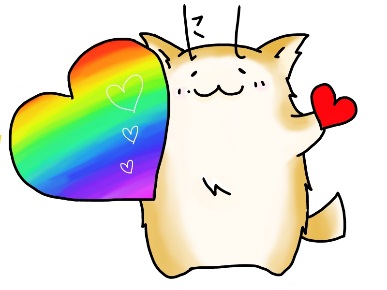 ５　主　　催　　　社会福祉法人兵庫県社会福祉事業団　西播磨総合リハビリテーションセンター　６　後　　援　　　兵庫県　ハローワーク（尼崎、姫路、龍野、相生、赤穂）　　（予定）　　　兵庫障害者職業センター　西播磨障害者就業・生活支援センター　全国パーキンソン病友の会兵庫県支部姫路ブロック７　定　　員　　　６０名　　８　内 容 等９　参 加 費　　　無　料１０　申込期限　　　定員になり次第、締切ります。申込につきましては、裏面のＦＡＸ用紙をご使用ください。　　　　　　　 （会場定員の都合により、受講できない場合は連絡いたします。）神経難病のある方の就労支援を考えるセミナー　受講申込書※この用紙に直接記入し、ＦＡＸ【０７９１－５８－１０７０】までお申込みください。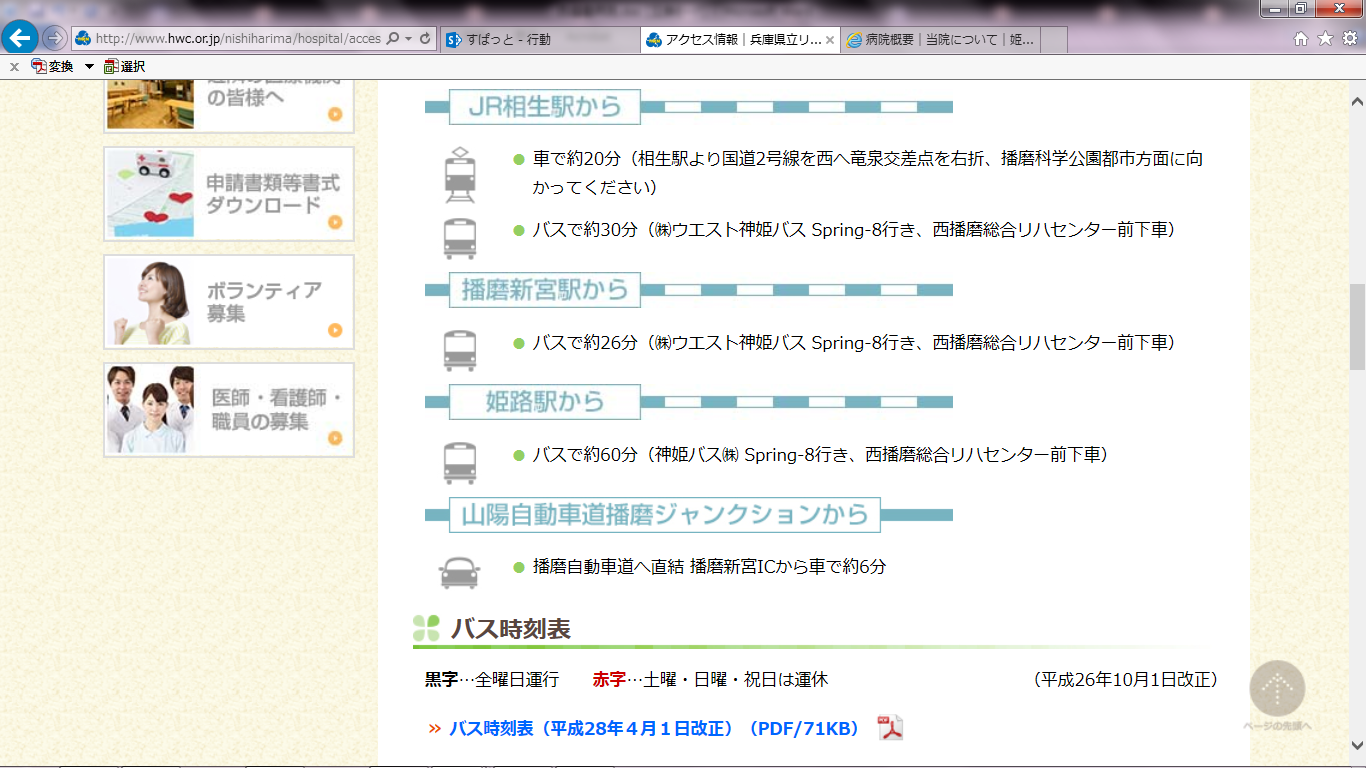 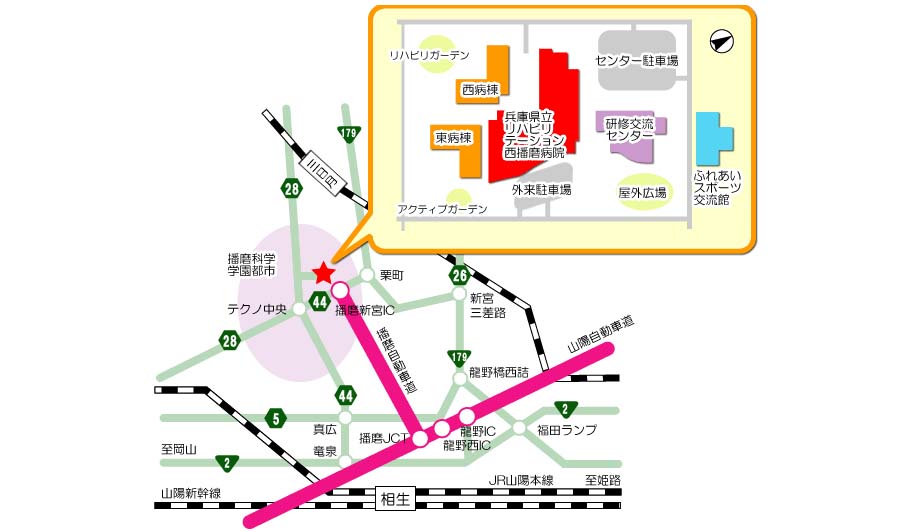 時　間内　　容担当・講師13：20～13：30開会・あいさつ・オリエンテーション研修交流センター13：30～14：30【基調講演】　「障害者就労支援について」～神経難病の治療・生活・就労の総合的支援および医療機関が主体の関係機関・職種の連携～独立行政法人高齢・障害・求職者雇用支援機構
　　　　障害者職業総合センター
　　　　　　　　　　春名 由一郎　氏14：30～14：45休　　憩休　　憩14：45～16：15【意見交換会】「神経難病の方の就労の現状と今後の支援のあり方について」 ～発言・実践報告～ハローワークの難病患者就職サポーターの役割について西播磨の障害のある方の就労状況について関係機関、当事者など※フロア内すべての全員参加型です【コーディネーター】兵庫県立西播磨総合リハビリテーションセンターリハビリテーション西播磨病院　　　　　　　副院長　水田　英二　氏～発言・報告者～ハローワーク尼崎・難病患者就職サポーター西播磨障害者就業・生活支援センター関係機関、当事者など16：15～16：30アンケート記入・閉会アンケート記入・閉会ふりがな性別：　　男　・　女氏　名性別：　　男　・　女お体の状況難病なし　難病あり（病名　　　　　　　　　　　　　　　　　）難病なし　難病あり（病名　　　　　　　　　　　　　　　　　）難病なし　難病あり（病名　　　　　　　　　　　　　　　　　）お体の状況障害なし　障害あり（肢体、知的、精神、混合、聴覚・視覚・その他）　　車いす使用あり　　付添あり　　　障害なし　障害あり（肢体、知的、精神、混合、聴覚・視覚・その他）　　車いす使用あり　　付添あり　　　障害なし　障害あり（肢体、知的、精神、混合、聴覚・視覚・その他）　　車いす使用あり　　付添あり　　　職　　種勤務先名称等※一般の方は記載不要です。種別： 名称：※一般の方は記載不要です。種別： 名称：※一般の方は記載不要です。種別： 名称：勤務先又は自宅住所等※どなたも必ずご記入ください〒　　　　　－〒　　　　　－〒　　　　　－勤務先又は自宅住所等※どなたも必ずご記入くださいTEL　（　　　　）　　　－FAX　（　　　　）　　　－FAX　（　　　　）　　　－今回のテーマについて、困っていることや知りたいこと等を簡単に書いて下さい。今回のテーマについて、困っていることや知りたいこと等を簡単に書いて下さい。今回のテーマについて、困っていることや知りたいこと等を簡単に書いて下さい。今回のテーマについて、困っていることや知りたいこと等を簡単に書いて下さい。